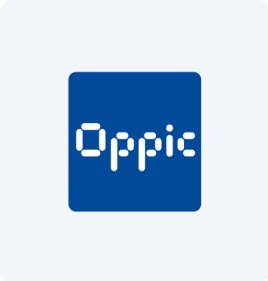 AVIS DE VACANCE DE POSTEL’Opérateur du patrimoine et des projets immobiliers de la Culture recrute un(e) :ARCHIVISTE EN CDDF/HN°PEP : 2022-L'OPPIC, l'Opérateur du patrimoine et des projets immobiliers de la Culture, établissement public administratif de 118 agents, sous la tutelle du ministère de la Culture, assure la maîtrise d'ouvrage de grands équipements culturels.En 2020, il a assuré 224 opérations, réparties en une soixantaine de sites sur toute la France, dont près de 60% sont protégés au titre des monuments historiques.MissionsAu sein du secrétariat général de l’établissement, au service de la conservation des archives, vous assurez la gestion des fonds d’archives de l’Oppic.Activités principalesRemplacer la cheffe du service dans la gestion des documents d’archivesRéceptionner et valider les versements intermédiairesAssurer les demandes de consultationTri, classement et rédaction d’instrument de recherche pour le versement aux Archives Nationales (SOSIE)Préparer les bordereaux de destructionPromouvoir et mettre en valeur la conservation des fonds (sensibiliser, former les agents aux méthodes de recherche de documents et d’archivage intermédiaire)Liens fonctionnels et hiérarchiquesSous l’autorité de la cheffe du service de la conservation des archives, vous êtes en contact avec les interlocuteurs de l’Oppic et la mission Archives du ministère de la Culture. Profil recherchéTitulaire d’un master d’archivistique ou équivalent.Débutant(e) accepté(e)Compétences recherchées :Connaissance du droit des archives,Maîtrise des normes archivistiques,Maîtrise des outils bureautiques,Rigueur et sérieux dans le travail,Méthode, organisation, conscience professionnelleConditions particulières d’exercicePoste à pourvoir de début juillet 2022 à janvier 2023 inclus (remplacement congé maternité), en contrat à durée déterminée de 7 mois. Envoyer cv et lettre de motivation par email : recrutement@oppic.fr ou par courrier à l’attention du service des ressources humaines de l’Oppic, 30 rue du château des rentiers 75013 Paris.